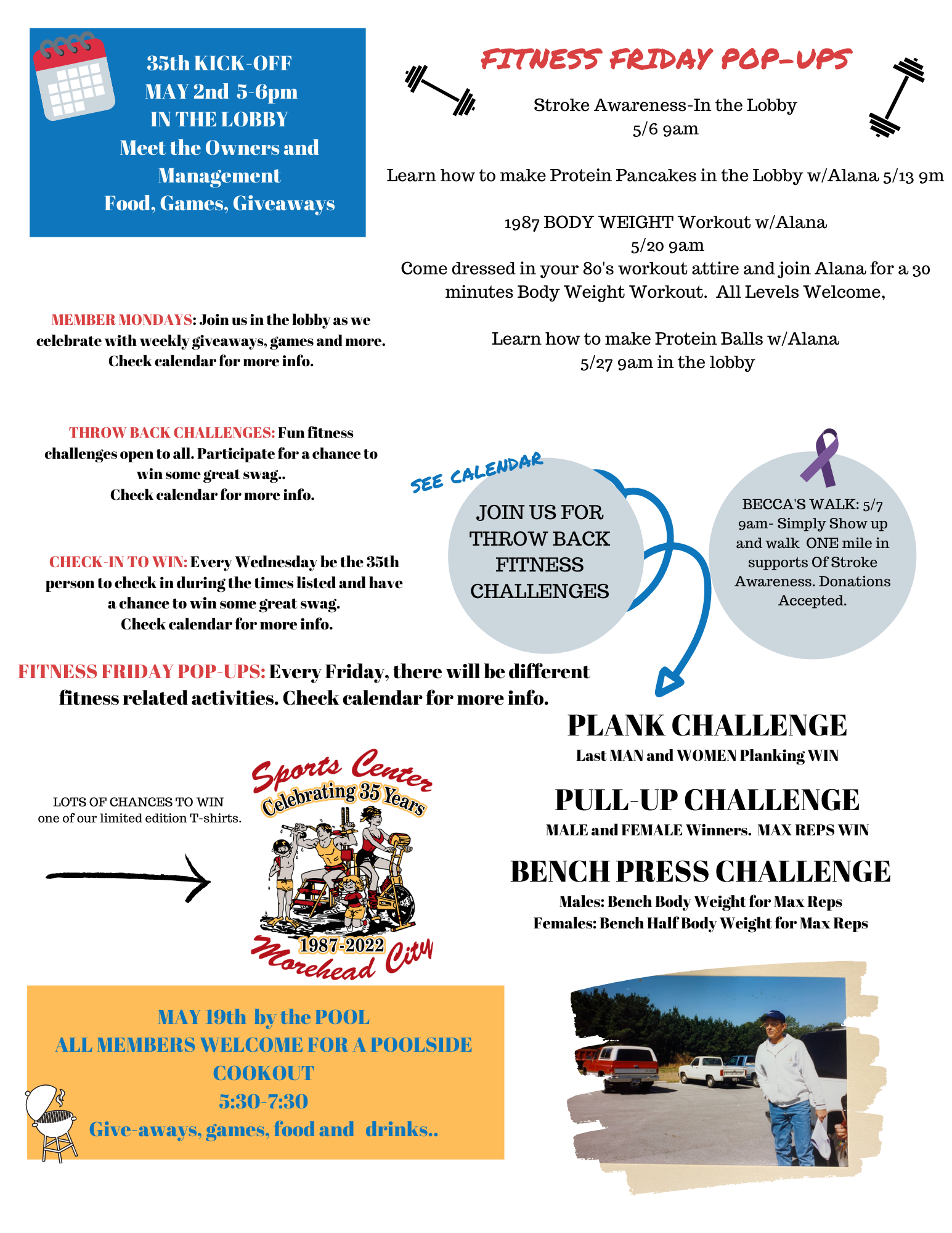 May                  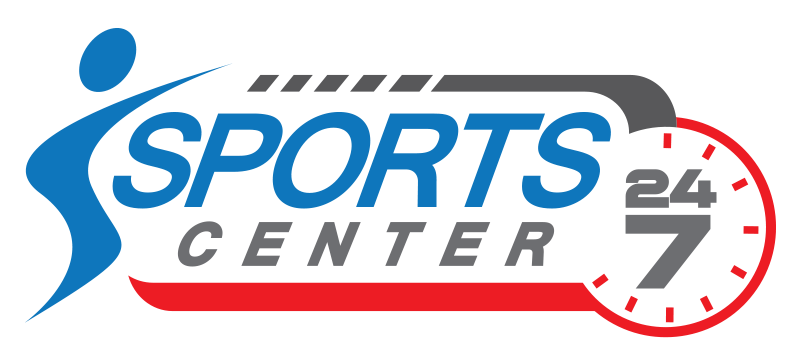 		2022123456735th Kickoff-5-7pm Beginners Cycle 8:30am6pm Plank ChallengeCHECK IN TO WIN5am-10amBeginners Cycle 8:30amFitness Friday POP UP Stroke Awareness in the lobby – Stop By and grab some info9am Walk with Becca- 1 Mile Stroke Awareness Walk891011121314Member Monday AMNO BEGINNERS CYCLECHECK IN TO WIN10am-3pmBeginners Cycle 8:30amFitness Friday POP UPLearn how: Protein Pancakes in the lobby w/Alana 9am15161718192021Member Monday PMBeginners Cycle 8:30am6pm Pull Up ChallengeCHECK IN TO WIN3-9pmBeginners Cycle 8:30am35th POOLSIDE CELEBRATION: MEMBERS WELCOMED5:30-7:30pmFitness Friday POP UP1987 Body Weight Workout in the Basketball Courts  w/Alana  9am-22232425262728Member Monday AMBeginners Cycle 8:30am6pm Bench Press ChallengeCHECK IN TO WINAll dayBeginners Cycle 8:30amFitness Friday POP UPLearn How to make protein balls in the lobby w/Alana 9am293031Holiday/Closed/24/7only